 CENTER DIRECTOR:  NANCY LEE  ASSISTANT DIRECTOR:  DEANA DILLON TELEPHONE: (614) 837-3020 / FAX: (614) 833-6471HOURS:   MON-THURS 8:30 a.m. - 4:30 p.m.	    FRIDAYS         8:30 a.m. - 4:30 p.m.WEB PAGE:  http://pickeringtonseniorcenter.org EMAIL:      NLee@pickeringtonseniorcenter.com  EMAIL:      DDillon@Pickeringtonseniorcenter.com      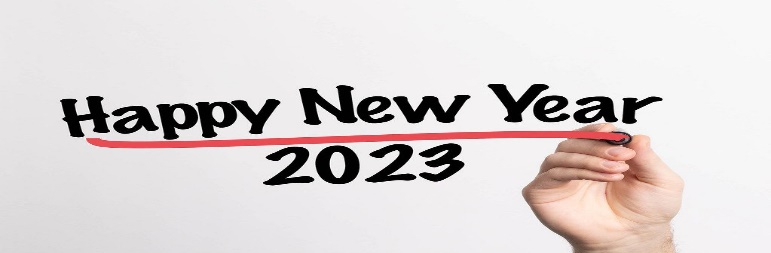 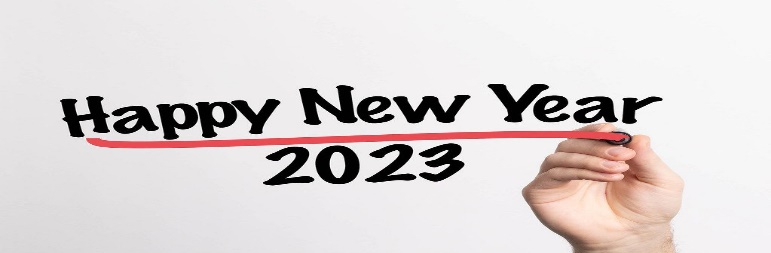 A NOTE FROM NANCYIt’s that time of year again, time to pay your Senior Center dues for the year 2023. The dues this year will be $15.00 if you live in Violet Township and $20.00 if you live outside of Violet Township. If you’ve had a change of address or phone number, be sure to let the office know.  Members who joined after October 1st and paid $6.25 for the balance of 2022, your dues are due by January 1st. If you turned 90 before January 1st, 2023, your membership is free.  Any snowbirds who would like our Newsletter forwarded to you, just give us your address and we will do so.  Remember to let us know when you return to your Ohio address.THE BOOSTER CLUBWe appreciate any contributions made to the center.  The money donated helps with funding themany activities we have for the members and with purchasing items needed for the kitchen, office, and other supplies.MEMBERSHIP INCENTIVE PROGRAMStarting January 2023, be sure to notify the officestaff each time you recruit a new member to join the Center.  At the end of the month your name will be entered once for each person you have recruited.  From those names we will draw one winner per month.  If your name is drawn you will receive a $15.00 gift card.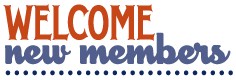 We welcome the following new members to the Center and hope they will join us for the many activities that we offer. Nancy Busack, Robert & Veronica Foley, Michaell Jarells and Betty Stahley. WEATHER DELAY OPENINGS and/or CLOSINGSAs we are now in the winter months, we want to remind everyone that our Center follows the Pickerington School District inclement weather schedule. This information will be posted on Channel 10.NEW BOARD MEMBERSOn December 1st we had the voting for three new Board Members.  We would like to welcome Ed Drobina and Karen Edwards to the Board.  Jeanne Carroll was re-elected. They will be on the Board for the next three years.  At the January meeting they will elect officers, it will be posted by the office and in the February newsletter.  We would like to thank Shirley Bowler, Doug Hoek and Mike Scudder for the years they were on the Board.VOLUNTEER OF THE MONTHOur Center would like to honor, Marva Pettitas our volunteer for the month of January. Marva  is a building supervisor, volunteers in the office, she enjoys volounteering with the craft group every Wednesday. Marva is always wiling to help  wherever needed. Enjoy your reserved parking space for the month of January. Thanks for all your help!NOODLESPickerington Senior Center sold 1,030 bags of noodles in 2022 under the leadership of John Samborsky and Jeanne Carroll.  They sold noodles at the Center, Craft Shows and the Lion’s Club Fish Fry.  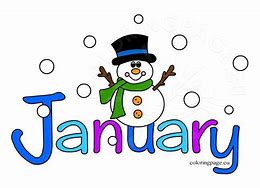                 BLANKETS FOR THE HOMELESSSeton Homeless Comfort Crew is collecting old bedding, curtains, material, etc., to make sleeping bags for the homeless.  When the sleeping bags are finished, they are given to the Holy Family Soup Kitchen who distributes them to the homeless. HEALT2TOE FOOT CARE SERVICESThursday /January 8th & 22nd / 9:00 a.m.Tonia is a State of Ohio Registered Nurse. She charges $35.00 for the following:30-minute treatment – Trim, thin & file nailsCorns & callouses filed & buffed smoothAll tools are sterilized for each patientPayment due at time of service – Self-pay onlyNo Medicare or Insurance will be billed To schedule an appointment at the center call: HEAL2TOE FOOT CARE SERVICES (614) 686-3646BINGO TUESDAY / JANUARY 24thWe will be playing Bingo on the 4th Tuesday of January. At this time, we will only be playing bingo once a month.  Sorry but we haven’t started the Potluck back yet.FREEMEMBERSHIP APPRECIATION LUNCHEONOur Center will be holding our Annual Membership Appreciation Luncheon on Tuesday, February 14th, 2023 at noon. The Luncheon menu will be spaghetti and meatballs provided by Pizza Cottage. Musical entertainment by Eric Solomon.  This luncheon is for members only, no guests may attend. Your 2023 dues must be paid. Please sign up ahead.  Remember, it’s free.Tickets will be available for pick up starting Monday, January 16th. No tickets will be given out after the cut-off date of Monday, February 7th. If you have any questions, please call the Center.    If you pick up a ticket and later find out that you  can’t attend, please return it to our office or give us a call, we have to pay for each person registered.  Thank you. 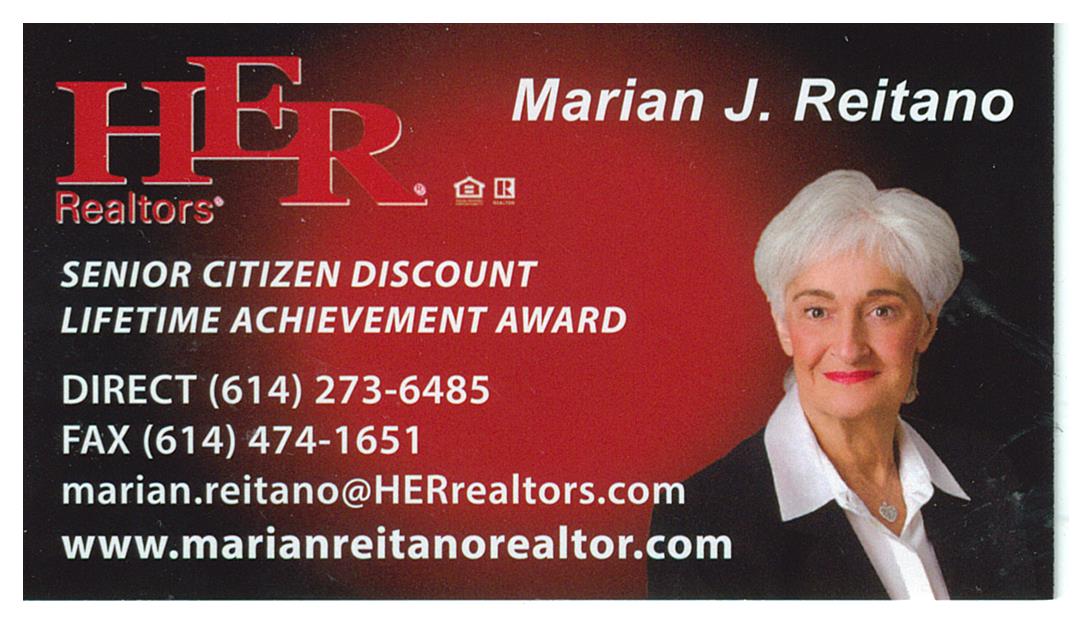 WATERCOLOR CLASSEvery Monday from 1-3 p.m.Join Jenene Warmbier for adventures in watercolor painting at our Center. Jenene is a great teacher.  No previous training, or talent necessary, just the desire to express yourself with “Paints and Brushes.” You can stop in our office and get a list of supplies you will need for the class. STRENGTH CLASSMONDAYS and/or WEDNESDAYS / 10-11 a.m.Come join us in our strength classes lead by Kelley Deibert. The focus is on building upper and lower body strength, stretching and improving your balance. Bring your own weights.  If you need bands, you can purchase them from Kelley for $3.00. LINE DANCING – MONDAYS / 11:15-noonLine dance classes resume on January 9th.  You can sign up for the 12-week session, Jan thru March, for $12.00 or if you can only make it occasionally, then register for the pay-per-class option for $1.00 each class. Forms are available in the office.  Make checks payable to instructor, Marilyn Morgan. You can contact Marilyn at mnm@columbus.rr.comCORNHOLEEVERY TUESDAY / 11 a.m.We play Cornhole every Tuesday. We have a tournament on the last Tuesday of each month.  The winning Team for November was Doug Hoek and Richard Villec.  TUESDAY AFTERNOON MATINEEJANUARY 17TH 1:15P.M.Join us for a classic movie on our big screen TV.The movie for the month of January will be, “My Big Fat Greek Wedding.” We will supply the movie, popcorn, snacks, coffee, and water. You may use our chairs or bring your own folding chair.EUCHREEVERY WEDNESDAY / 12:30 p.m.Come in, join your friends, and play some Euchre. We start playing at 12:30 p.m. The cost is only $2.25, which includes the games and the loner pot. Please be here at least 10 minutes ahead of time to Get signed up so we can start on time at 12:30.CRAFT GROUPEVERY WEDNESDAY / 10 a.m. – noonThe main purpose of our craft group is to offer fun activities for our seniors, but the group also raises money for our Center.  They provide tray favors for two carry out meals which our Center provides for our shut-in members. The most important fundraising activity they participate in is our Breakfast with Santa, which is normally held on the first or second Saturday of December. DUPLICATE BRIDGE - WEDNESDAYS / 9:30 a.m.andBRIDGE - THURSDAYS / 12:30 p.m.We are looking for more members to play Bridge.  Anyone interested in joining us, please call Deana at our Center and give her your name and phone number.  The cost to play either Bridge or Duplicate Bridge is $1.00 per week.CHAIR VOLLEYBALLWe play Chair Volleyball every Thursday at 11:30a.m.  It is led by Darie Wilson if you have any questions, please give Darie a call 740-358-6394.It is a fun game and is played with a beachball.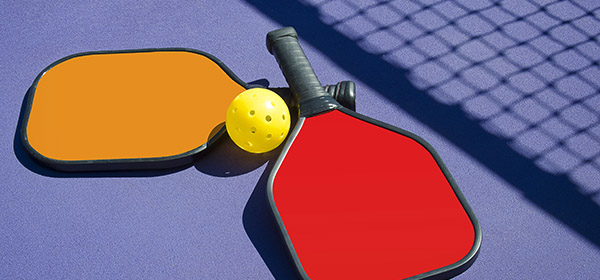 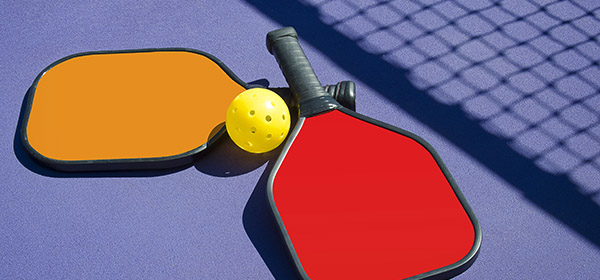 PICKLEBALLEVERY FRIDAY / 1:30 p.m.We will be starting Pickleball back up on Friday,  January 6th. Join us in learning this fun game together. If you have any questions, call Deana at (614)837-3020SHUFFLEBOARDEVERY FRIDAY / 2:15 p.m.Join our shuffleboard league in our game room on Fridays at 2:15p.m.  If you have any questions, contact Doug Hoek at (201) 739-7241. TITLE BOXINGTHURSDAY / JANUARY 5th, 12th & 19thMaria Manzo from Title Boxing will lead the class at our Center from 9:00 to 9:45 a.m. Sessions are around the Rock Steady Boxing curriculum which increases the neuroplasticity of the brain to help produce healthy brain cells. The exercises are designed to improve quality of life, have fun, and get results - all at the same time!  You can purchase a bag and gloves for $25.00 at the class. FRIDAY FITNESS CLASSEVERY FRIDAY / 9:00 – 9:45 a.m.Sign up starts at 8:30 a.m. This is a 45-minute Cardio Class. It’s a total workout. Come see the power you have and make great things happen for your health and well-being. We have plenty of room for you to move and groove to great music with our instructor, Maria Manzo.SOCIAL EUCHREEVERY FRIDAY / 11 a.m.This is a slower paced Euchre game where we can meet and play cards non-competitively. If you like to play cards for fun, at a relaxed pace and you don’t mind teaching others when needed, then please join us.  GAME ROOMOur Game Room is open all day, Monday through Friday. We have a shuffleboard table and a dart board. OUR LIBRARY We have videos, puzzles, and a large selection of books for our members to choose from. COAT ROOMNow that winter is here and we’re wearing our winter coats again, please remember to hang your coat on the rack in our library or on the coat rack by our back entrance. Please don’t put them on the tables or on the floor. Thank you.FOOD PANTRY FOR ANIMALSIf you know of anyone struggling financially to feed their pet companions, please have them call (614) 966-1777. Tricia Gerencser would like to thank everyone for the generous donations she has already received. 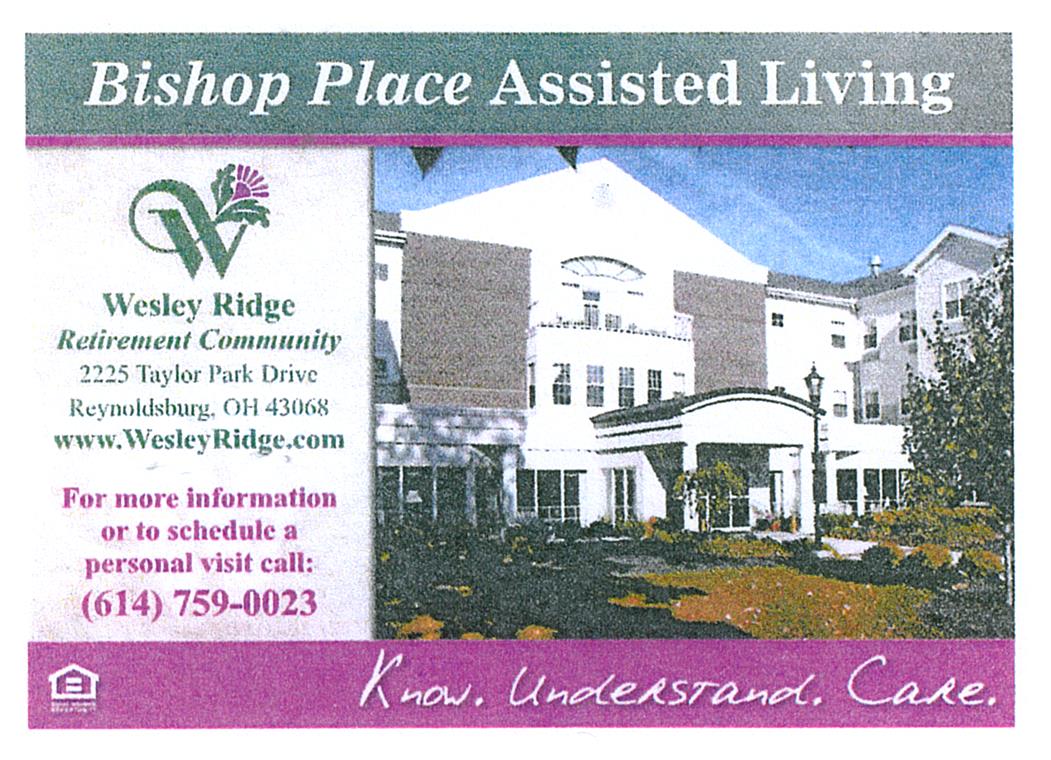 LIONS CLUB - RECYCLE FOR SIGHTThe Lions Club has a Recycle for Sight box in our Center’s library. You can donate your old eyeglasses there.  The glasses are used in Third World Nations where eye care is practically non-existent. The glasses can’t be given away in the U.S. because it is illegal to give away a prescription that was meant for someone else.  STAYING HEALTHY IN YOUR HOMEThe Violet Township Fire Department, Truro Township and the City of Whitehall Division of Fire are collaborating with Mt. Carmel Health Systems to develop a Community Paramedic program to further improve the health and welfare of the communities. The program was launched in January of 2019.  For more information you can contact Lt. Postage at (614) 778-5561 or by email at para@violet.oh.us 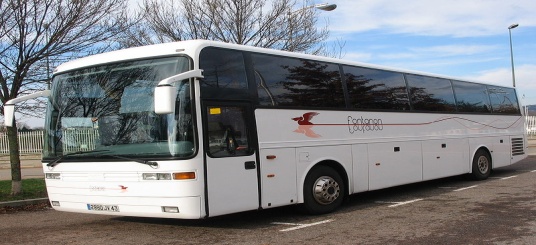 TRIPS FOR 2023 LACOMEDIA DINNER THEATRE – THURSDAY, FEBRUARY 9th“STEEPLE PEOPLE”Featuring brand new arrangements of more than 15 popular hymns, such as “Down by the Riverside”, “Standing On The Promises” and “It is Well With My Soul,” Steeple People is a new musical comedy about a gospel quartet preparing for a three city national tour of Ghana.  Set in Stinking Creek, Tennessee, the group is hosting a charity drive for their upcoming trip.  Since their church was hit by a delinquent tornado and is still under construction, the local high school has offered up their gymnasium as the venue for the fund raiser.  You will laugh and sing along with the witty cast of characters.  Sign up starts on Monday, January 9th.  The cost is $63.00.SNOOTY FOX WEDNESDAY, MARCH 22nd“An Upscale Thrift Store Shopping Adventure”The motorcoach will leave our Center at 7:00 a.m. and head to the Cincinnati area for a shopping adventure full of great deals! We will visit several upscale clothing and furniture thrift shops, enjoy beverages, Danish, snacks, lunch, dessert, and wine tasting along the way. There will be food selections at some stops but beverages at all of them.  You will receive a 15% discount on your purchases and possibly 20% at some locations. Cash and major credit cards are accepted – no checks!  This trip is always a blast!  The price is $41.00 per person.  Sign up starts on Monday, February 9th. UPCOMING TRIPS IN PLANNING STAGESCASINO TRIPSCurrently the casino is not doing overnight bus trips to Wheeling Island, West Virginia. The situation is the same regarding the casinos in Cincinnati. SCIOTO DOWNSThey will allow busses, but they do not offer any incentives.  As soon as they have incentives again, we will schedule a trip. 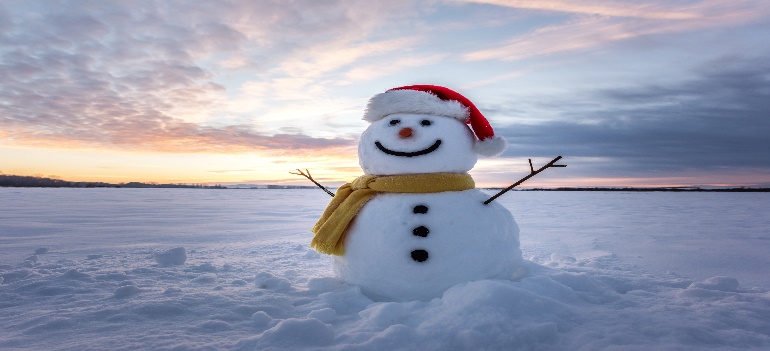 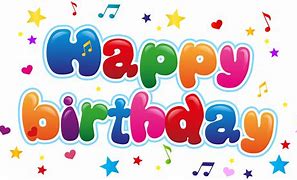 REMEMBERING EVERYONE WITHWARMEST WISHES ON THEIR BIRTHDAY!!(1) Judith Beery, Hedy Fleischer, Alice Hunter; (2) Myrtle Boggs,  Edd Chinnock, Ann Funk, Joan Heft, Ken Prince; (3) Darcy Fortner, Lana Houston, Cindy Marn, Sharon Wagner; (4)Terrie Daroe, Sirina Jittkarunrat,  Judith Lipp, Cecilia Roman, Michael Searfos, Sue Yenichek; (5) Kathy Antoniak, Ursula Clark, Peggy George, Richard Roe; (6) Pastor Joseph Culp, Don Matheney; (7) Nancy Sander, Dorothy Wilson; (8) Carole Crawford, Bev Forsen; (9) Glenn Lamb, Geneva Schumacher; (10) Judy Fahner, Sherry McKinney, Lou Postage, James Schumacher; (11) Darlene Bouck, Shirley Carius, TSG John Gibbons, Barbara Hudyk; (12) Carol Ardrey, Wilma Osborne, Mavis Schultz; (13) Deb Czycalla, Evelyn Delong, Janey McVay, Lois Peterson, Janet Wilcox;  (14) Cecilia Berman, Serene Culp, Jim Moore, Sheree Schaffner; (15) Marva Pettit; (16) Carol Dailey, Dennis Ellerbeck, John Greedy, Michael Hudyk, Shirley Motsch, Charles Smith, Robert Smith; (17) Bobbi Williams; (19) Bill Harvey, Yvonne Lingfelter, Hildred Perry, Carolyn Smith; (20) Wilma Arnett, Carol Magistrale, Dottie Nelson, Beth Oliver; (21) Patti Golladay, Marylou Tate, Jane Wilhelm; (22) Bob Munjas, Linda Price; (23) Deena Womack; (24) Jean Kuhn, Maria Taylor; (25) Elaine Redmond, Arlene Reel; (26) Bernita Ardrey, Judy Hemphill, Brenda Hirsch, Jane Runyon, Kathy Schultz; (27) Eileen Dumire; (28) Darryl Baker, Mary Cloud, Frank Hirsch, Sarah Jackson; (29) Marilyn Elliott, Goldie Kincaid; (30) Mary Campbell, Janet Connell, Georgia Meadows, Lou Ann Wise; (31) Kyle Arthur, Nadine Hamilton, Betty Leinhauser.  MEMBERS KNOWN ILLBev Gatlin - PneumoniaJeff Lee - Pneumonia, clogged arteriesFran Klausman – Broken shoulder  IN LOVING MEMORY OFWendell AshcroftRay CreamerKaye HowardTHANK YOUA special thank you to all of you that helped with making our Christmas party a success. Between helping us with set up, decorating, working in the kitchen, and making desserts. We truly appreciate you!!Also, thank you Lil Falk and Nancy Huffman for all your hard work getting the library back together and organized.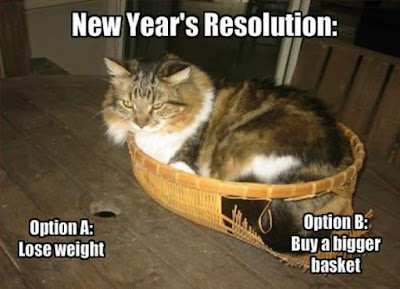 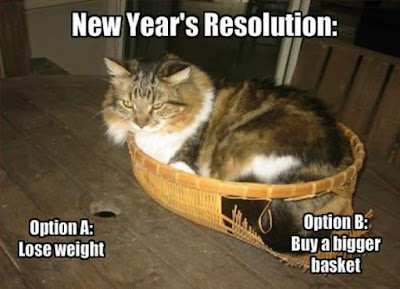 